演藝廳-合唱台-相關資料備註：全面寬約140/cm。可使用數量有5個。如需安排人數在唱台上；請自行決定。如還有問題請詢問音控人員。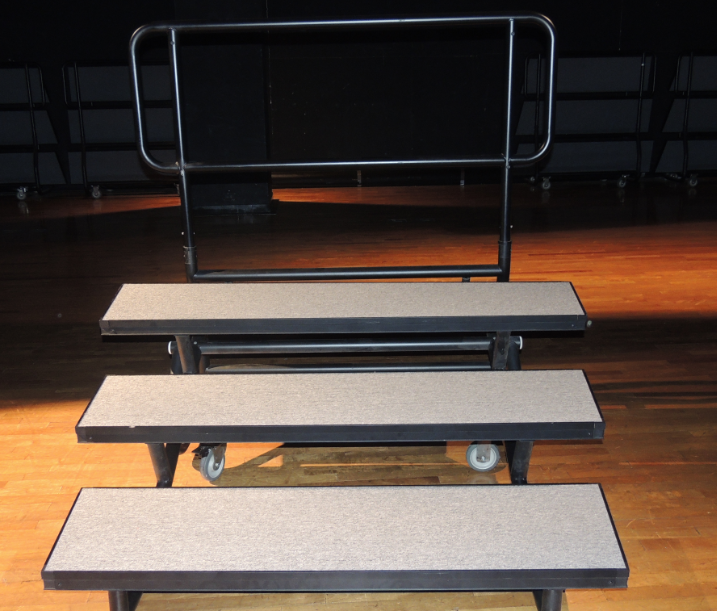 階 梯長度約(公分)備 註第一階158/cm 離地面地第一階第二階168/cm中間階第三階178/cm最上面一階